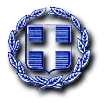 ΕΛΛΗΝΙΚΗ ΔΗΜΟΚΡΑΤΙΑ	Ραφήνα, 18-11-2022ΝΟΜΟΣ ΑΤΤΙΚΗΣ                  	Αριθ. Πρωτ.: 23970ΔΗΜΟΣ ΡΑΦΗΝΑΣ-ΠΙΚΕΡΜΙΟΥ	 Ταχ. Δ/νση: Αραφηνίδων Αλών 12	             Ταχ. Κωδ.: 19009 Ραφήνα                                                  ΠΡΟΣ: ΜΕΛΗ ΟΙΚΟΝΟΜΙΚΗΣ ΕΠΙΤΡΟΠΗΣ ΠΡΟΕΔΡΟΥΣ ΣΥΜΒΟΥΛΙΩΝ ΚΟΙΝΟΤΗΤΩΝ ΡΑΦΗΝΑΣ &ΠΙΚΕΡΜΙΟΥΕΠΙΚΕΦΑΛΗΣ ΠΑΡΑΤΑΞΕΩΝ "ΔΗΜΟΤΙΚΗ ΑΛΛΑΓΗ", "ΔΥΝΑΜΗ ΑΝΑΠΤΥΞΗΣ", "ΛΑΪΚΗ ΣΥΣΠΕΙΡΩΣΗ".ΠΡΟΣΚΛΗΣΗ ΣΕ ΣΥΝΕΔΡΙΑΣΗΑΡΙΘ. 58Ο Πρόεδρος της Οικονομικής Επιτροπής του Δήμου Ραφήνας - Πικερμίου, σας καλεί σύμφωνα με τις διατάξεις της υπ’ αριθ. 374/39135/30.5.2022 εγκυκλίου του Υπουργείου Εσωτερικών και τις διατάξεις του άρθρου 78 του Ν. 4954/ΦΕΚ 136/Α’/9-7-22, σε κατεπείγουσα διά περιφοράς συνεδρίαση, την Παρασκευή 18 Νοεμβρίου και ώρα 13.30 – 14.30 (με ενημέρωση και ψηφοφορία των μελών μέσω μηνύματος ηλεκτρονικού ταχυδρομείου ή τηλεφωνικής επικοινωνίας) με το ακόλουθο θέμα ημερήσιας διάταξης:Λήψη απόφασης περί 22ης αναμόρφωσης προϋπολογισμού του Δήμου, οικ. έτους 2022. Το θέμα τίθεται προς λήψη απόφασης σε κατεπείγουσα συνεδρίαση διότι αφορά ενίσχυση ΚΑΕ (με αντίστοιχη μεταφορά ήδη εγγεγραμμένης πίστωσης) για την άμεση δημοπράτηση της κατασκευής αμφιθεάτρου με όλες τις σχετικές υποδομές και εγκαταστάσεις του Πολιτιστικού Πνευματικού Κέντρου Ραφήνας.                                            Ο ΠΡΟΕΔΡΟΣΓΑΒΡΙΗΛ ΠΑΝΑΓΙΩΤΗΣ